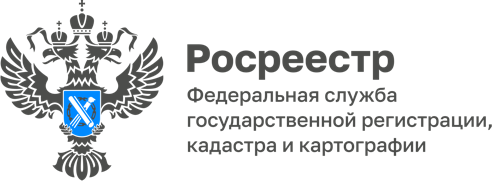 27.03.2023             Вопрос-ответ Что же это такое - зона с особыми условиями использования территорий?Вопрос задает житель г. Новоалтайска Сергей Иванович П.: «В выписке из ЕГРН указано, что мой участок попал под охранную зону. Что это такое, теперь его отберут?»На вопрос отвечает заместитель начальника Межмуниципального Новоалтайского отдела Управления Росреестра по Алтайскому краю Нечаева Марина ВикторовнаПонятие зоны с особыми условиями использования территорий дано в статье 1 Градостроительного кодекса (ЗОУИТ). Российским законодательством такие зоны устанавливаются с различными целями: защита жизни и здоровья граждан;безопасная эксплуатация объектов транспорта, связи, энергетики;обеспечение сохранности объектов культурного наследия;охрана окружающей среды;и др.Как узнать, какие охранные зоны есть на участке?Сергей Иванович, правильно сделал, заказав выписку из ЕГРН о недвижимости. В разделе 4.1 такой выписки указывается информация о наличии или отсутствии ограничений. Выписку можно запросить в офисе МФЦ или на сайтах Росреестра и ППК «Роскадастр» или на портале Госуслуг. Обратите внимание, сведения, запрашиваемые и получаемые в электронном виде, на 50% экономичнее бумажного варианта выписки.Что же означают особые условия использования территории?Особые условия использования территорий означают, что на земельных участках, в границах установленной зоны, ограничивается или запрещается строительство и использование объектов недвижимости, а также использование данных земельных участков для тех видов деятельности, которые несовместимы с целями установления зоны.Происходит ли изъятие участков в охранной зоне?Установление охранной зоны, в которую попадает земельный участок или его часть не предполагает возможность его изъятия. В границах охранной зоны может быть введен особый режим использования, ограничения или запреты на деятельность, несовместимую с целями установления такой зоны. Все зависит от того, какая охранная зона находится на вашем участке. 